Name: ________________________________________________________________________________________________________________________________________________________Tech Tips for UDL Planning: Build Multimedia-Rich Lessons that Promote Student ChoiceLink to Presentation (Case Sensitive):http://goo.gl/5KeOywResourceDescriptionNotes/ApplicationsZoom.it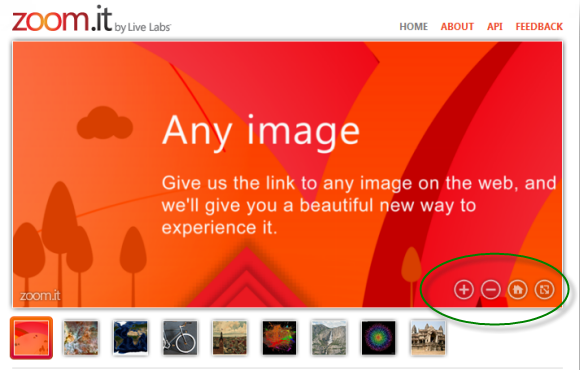 www.zoom.itCreate zoomable versions of online imagesBig Huge Labs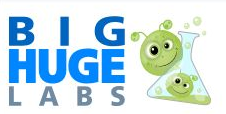 www.bighugelabs.comUse templates to turn images into creative productsJigsaw Planetwww.jigsawplanet.com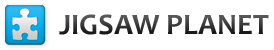 Turn images into online jigsaw puzzlesBounce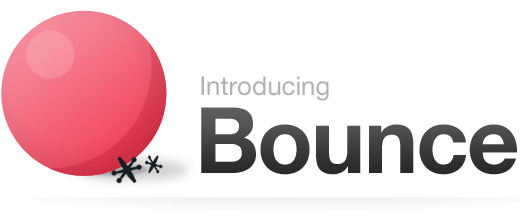 www.bounceapp.comAnnotate online screen captures and imagesThinglink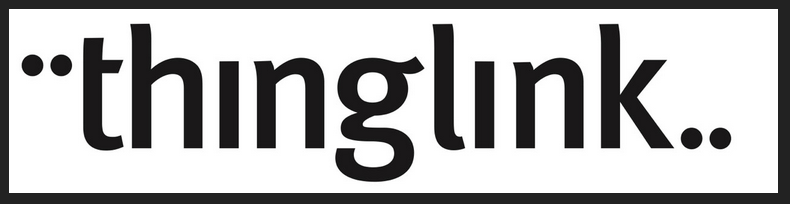 www.thinglink.comTag images with multimedia contentBlendspace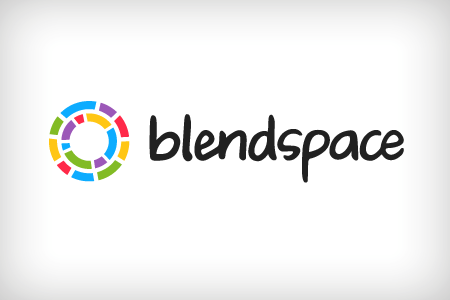 www.blendspace.comCurate multimedia content for studentsScreencasting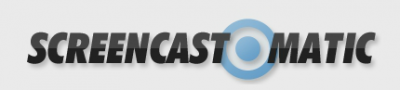 www.screencast-o-matic.com(Feature also available on ActiveInspire software)Record a screencastAnimoto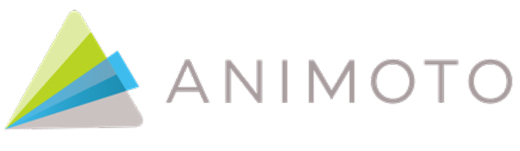 www.animoto.comCreate short video storiesWeVideo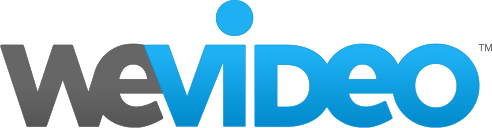 www.wevideo.comCreate video projectsZaption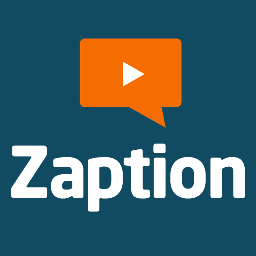 www.zaption.comAdd multimedia content and quiz questions to Youtube videosOther Notes:Other Notes:Other Notes: